НАУЧНЫЙ СОВЕТ РОССИЙСКОЙ АКАДЕМИИ НАУКпо комплексным проблемам евразийской экономической интеграции, модернизации, конкурентоспособности и устойчивому развитиюРУССКО-КИТАЙСКАЯ АССОЦИАЦИЯ ПО ИССЛЕДОВАНИЮИ РАЗВИТИЮ СТРАТЕГИИ «ОДИН ПОЯС – ОДИН ПУТЬ»УНИВЕРСИТЕТ при МЕЖПАРЛАМЕНТСКОЙ АССАМБЛЕЕ ЕврАзЭС20 ноября 2020 годапроводят в Санкт-ПетербургеД В Е Н А Д Ц А ТЫ Й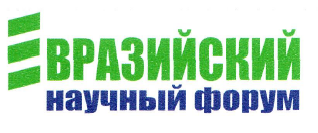 В рамках форума намечено обсуждение следующих научных проблем:I. Евразийская интеграция в условиях шестого технологического укладаII. Синергетический эффект регионального интеграционного процессаIII. Человек и человеческий капитал государств Большой ЕвразииIV. Молодёжный фактор регионального интеграционного процессаV. Сотрудничество КНР и государств-членов ЕАЭСРабочие языки форума: русский, английский.Срок подачи заявок и материалов: до 15 ноября 2020 года.Заявки и материалы направлять на адрес электронной почты форума  spb2020@enforum.ruФорма участия: заочная. Сайт форума — www.enforum.ruКонтактная информацияПроректор по научной работе Университета при МПА ЕврАзЭСМарина Юрьевна СПИРИНАТел.: +7 (911) 728-28-94 (моб.)E-mail: spb2020@enforum.ruПриложение 1ЗАЯВКАна участие в ХII Евразийском научном форумег. Санкт-Петербург, 20 ноября 2020 года(для преподавателей, научных сотрудников, предпринимателей, служащих, т.д.)Имя файла-заявки, отправляемого по e-mail на адрес: enf2020.spb@bk.ru, пишется русскими буквами и состоит из фамилии и инициалов участника (без пробелов), далее нижнее подчёркивание, слово «Заявка», например: ПетровАВ_Заявка.Все графы заявки подлежат обязательному заполнению.Допускается заполнение отдельной заявки для каждого соавтора.Заявка оформляется в текстовом редакторе Microsoft Word 2007.Приложение 2ЗАЯВКАна участие в ХII Евразийском научном форумег. Санкт-Петербург, 20 ноября 2020 года (для студентов, магистрантов, аспирантов, др. обучающихся)Имя файла-заявки, отправляемого по e-mail на адрес: enf2019.spb@bk.ru, пишется русскими буквами и состоит из фамилии и инициалов участника (без пробелов), далее нижнее подчёркивание, слово «Заявка», например: ПетровАВ_Заявка.ВСЕ ГРАФЫ ЗАЯВКИ ПОДЛЕЖАТ ОБЯЗАТЕЛЬНОМУ ЗАПОЛНЕНИЮ.Допускается заполнение отдельной заявки для каждого соавтора.Заявка оформляется в текстовом редакторе MicrosoftWord 2007.Приложение 3Требования к оформлению материалов,направляемых для издания в сборникахХII Евразийского научного форумаг. Санкт-Петербург, 20 ноября 2020 годаМатериалы объёмом до 0,5 п.л. предоставляются в электронном виде на e-mail: enf2019.spb@ bk.ruИмя файла, отправляемого по e-mail, пишется русскими буквами и состоит из фамилии и инициалов первого автора, и через нижнее подчёркивание — слово «статья», например: ПетровАВ_статья.Формат страницы А5. Поля: верхнее, нижнее, правое, левое — 2 см. Интервал одинарный, отступ 0,7; размер шрифта (кегль) — 10, тип — Georgia; стиль Обычный. В левом верхнем углу указывается УДК.На первой строчке (выравнивание по правому краю) печатаются инициалы и фамилия автора(ов). На второй строчке курсивом (строчными буквами) печатается полное название организации и место её расположения (город, страна). Третья строчка пустая. На четвёртой строчке печатается название статьи (строчными буквами, шрифт полужирный), выравнивание — по центру. Пятая строчка пустая. Все данные даются на русском и английском языках.После пропущенной строки печатается подробная аннотация (до 3000 знаков с пробелами) и ключевые слова — и то, и другое на русском и английском языках.После пропущенной строки печатается текст статьи (без нумерации страниц и вставленных переносов). Выравнивание — по ширине.Графики, рисунки, таблицы вставляются как внедрённый объект и входят в общий объём статьи. Рисунки должны быть формата: jpg, gif. Каждый рисунок и таблица должны быть пронумерованы и подписаны (шрифтом Georgia). Подписи не могут быть частью рисунков или таблиц. Таблицы, рисунки должны иметь порядковую нумерацию. Нумерация рисунков и таблиц ведётся раздельно. Если рисунок или таблица в статье один или одна, то номера не проставляются. Графики и диаграммы должны быть одинаково информативными, как в цветном, так и чёрно-белом виде.Номера библиографических ссылок в тексте даются в квадратных скобках [3, с. 12], а их список — в конце текста со сплошной нумерацией. Источники и литература в списке перечисляются в алфавитном порядке, одному номеру соответствует один источник. Ссылки расставляются вручную. Подстрочные сноски не допускаются.Материалы должны быть подготовлены в текстовом редакторе MicrosoftWord 2007, тщательно выверены и отредактированы. Допускается их архивация стандартным архиватором RAR или ZIP.НЕПРАВИЛЬНО ОФОРМЛЕННЫЕ МАТЕРИАЛЫ К ПУБЛИКАЦИИ ПРИНИМАТЬСЯ НЕ БУДУТ.ОБРАЗЕЦ ОФОРМЛЕНИЯ СТАТЬИУДКИ.И. ИвановУниверситет при МПА ЕврАзЭС,г. Санкт-Петербург, РоссияНазвание статьиАннотация. В статье рассматриваются проблемы…_____________________Ключевые слова: ________________________________________________________I.I. IvanovUniversity associated with the InterparliamentaryAssembly of EurAsEC,Saint-Petersburg, RussiaArticle titleSummary.__________________________________Key words:___________________________________Текст ТекстТекстТекстТекстТекстТекстТекстТекстТекстТекстТекстТекстТекстТекстТекстТекстТекстТекстТекстТекстТекстТекстТекстТекстТекстТекстТекстТекстТекстТекст [3, с. 9].Рис. 1. Название рисункаТекст ТекстТекстТекстТекстТекстТекстТекстТекстТекстТекстТекстТекстТекстТекстТекстТекстТекстТекстТекстТекстТекстТекстТекстТекстТекстТекстТекстТекстТекстТекст[3, с. 9].Таблица 1Название таблицыТекст ТекстТекстТекстТекстТекстТекстТекстТекстТекстТекстТекстТекстТекстТекстТекстТекстТекстТекстТекстТекстТекстТекстТекстТекстТекстТекстТекстТекстТекстТекст[3, с. 9].Список использованных источниковБочарова О.С. Вопросы идентификации и приборного контроля подлинности документов со специальной защитой от подделки в Республике Беларусь // Актуальные проблемы судебно-экспертной деятельности в уголовном, гражданском, арбитражном процессе и по делам об административных правонарушениях: материалы IV Межд. научно-практической конференции. Уфа, 1 октября 2015 г. Уфа: РИЦ БашГУ, 2015. С. 46-50.Ибрагимов М.Г. Правовое регулирование отношений в сфере образования: Автореф. дис. на соиск. уч. ст. канд. юрид. наук. Казань, 2012. 26 с.Нарикбаев М.С., Ударцев С.Ф. Высшее юридическое образование в Казахстане в XXI веке: реформы, проблемы и перспективы: Сб. ст. / Составитель – С.Ф. Ударцев. Астана: Фолиант, 2014. 336 с.Петросян Т.Э. Конституционное право на образование: монография. М.: Институт государственно-конфессиональных отношений и права, 2014. 135 с.Уварова Г. Эффективное управление запасами — важная составляющая в развитии бизнеса / Г. Уварова // Экономика и жизнь. 2014. № 25. С. 16-17.Энциклопедия знаний [Электронный ресурс] Режим доступа: http://pandia.org/text/77/21/35661.php (дата обращения 19.10.2017)Фамилия, имя, отчество (полностью)Название статьиФорма участия (очная, заочная)СтранаГородНазвание организацииМесто работы(полное наименование организации /учреждения, подразделения/факультета, кафедры)ДолжностьУченая степеньУченое званиеПочетные/иные звания(сообщаются по желанию)Телефоны: рабочий/ мобильныйE-mailФамилия, имя, отчество всех соавторов (с указанием всех перечисленных в пп. 1-14, 16 сведений по каждому соавтору отдельно)Согласен с использованием моих личных данных (кроме телефона и адреса) при публикации материалов(подпись)Фамилия, имя, отчество (полностью)Название представляемой работы (проекта)Форма участия (очная, заочная)СтранаГородНазвание организацииМесто учёбы (полное наименование факультета, кафедры, учебной группы; курс обучения)Телефоны: рабочий/ мобильныйE-mailФамилия, имя, отчество научного руководителя (полностью) с обязательным заполнениемпп. 10-16Место работы научного руководителя (полное наименование структурного подразделения, факультета, кафедры)Должность научного руководителяУчёная степень научного руководителяУчёное звание научного руководителяПочётные/иные звания научного руководителя(сообщаются по желанию)Телефоны научного руководителя: рабочий/ мобильныйE-mail научного руководителяФамилия, имя, отчество всех соавторов (с указанием контактных сведений)Согласен с использованием моих личных данных (кроме телефона и адреса) при публикации материалов(подпись)